重 庆 市 期 刊 协 会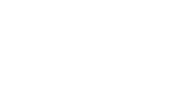 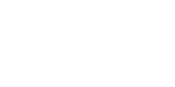 渝刊协﹝2019﹞8 号关于评选“中华人民共和国成立 70 周年重庆市期刊杰出人物奖”的通知 新中国成立 70 周年来，重庆期刊由弱到强，特别是改革开放和新世纪以来，涌现了一批具有全国影响力的名刊大刊，形成“渝刊现象”。为纪念新中国成立 70 周年，表彰为重庆期刊发展做出巨大贡献的期刊从业人员，重庆市期刊协会常务理事会决定评选“中华人民共和国成立 70 周年重庆市期刊杰出人物奖”。具体办法见附件《“中华人民共和国成立 70 周年重庆市期刊杰出人物奖”评选办法》。报名截止日期：2019 年 10 月 31 日联系人：赵芷萱	63659880地	址：重庆市渝北区财富大道 19 号财富园三号课堂内外（401121）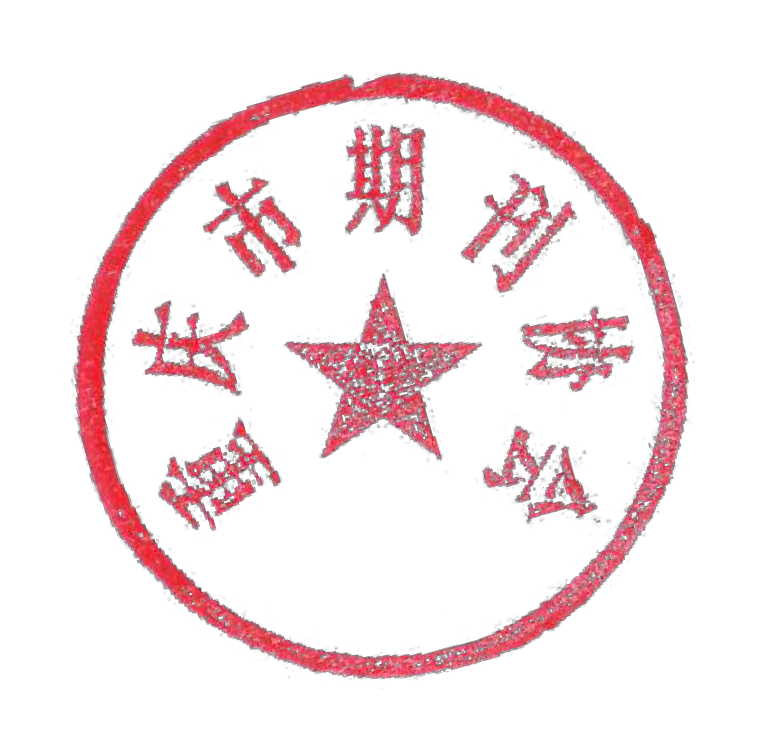 邮	箱：cqsqkxh@126.com“中华人民共和国成立 70 周年重庆市期刊杰出人物奖”评选办法 一、评选对象重庆市期刊协会会员单位从新中国成立以来为重庆期刊事业发展做出突出贡献的期刊从业人员，参评者本人应健在，但不要求必须在岗。二、评选机构重庆市期刊协会专家库中抽取专家数名，并主管部门有关领导，共同组成评委会。三、参评条件评选坚持公开、公平、公正的原则，严格硬件条件要求， 突出在期刊行业的业绩，以及对重庆期刊事业的突出贡献。1. 坚决维护习近平总书记党中央的核心、全党的核心地位，坚决维护以习近平同志为核心的党中央权威和集中统一领导；坚持“四个意识”（政治意识、大局意识、核心意识、看齐意识）、“四个自信”（中国特色社会主义道路自信、理论自信、制度自信、文化自信）。2.在期刊行业连续工作 8 年以上。3.原则上参评者应本科以上学历，特别优秀者可专科学历。4.参评者必须至少具备以下条件之一：①期刊在各自领域有较大影响力和号召力，“两个效益”突出。市场化期刊发行量大，经济效益好；学术期刊学术影- 2 - 响力高，至少入选一种以上核心期刊。②为期刊发展做出突出贡献，对出版行业有较深入研究， 在行业内有较大影响力。③在互联网、移动通讯和人工智能时代积极推动期刊改革和转型发展，实现社会效益和经济效益快速增长。④创新期刊经营管理模式取得成功，期刊出版单位获得可持续发展的强劲动力。⑤社会责任感强，积极参加公益活动和期刊行业活动， 为行业组织发展做出积极贡献。5.遵守国家法律法规和社会公德，期刊严格按照国家新闻出版相关规定出版。四、评选办法1.自愿报名。主办单位或出版单位盖章。2.评选结果不限名额，不设等级，评委会根据评选条件和报名情况实际评选。3.对获奖者颁发证书和奖金。五、报送材料1.《中华人民共和国成立 70 周年重庆市期刊杰出人物奖报名表》一式三份。2.根据申报业绩提供相应证明材料。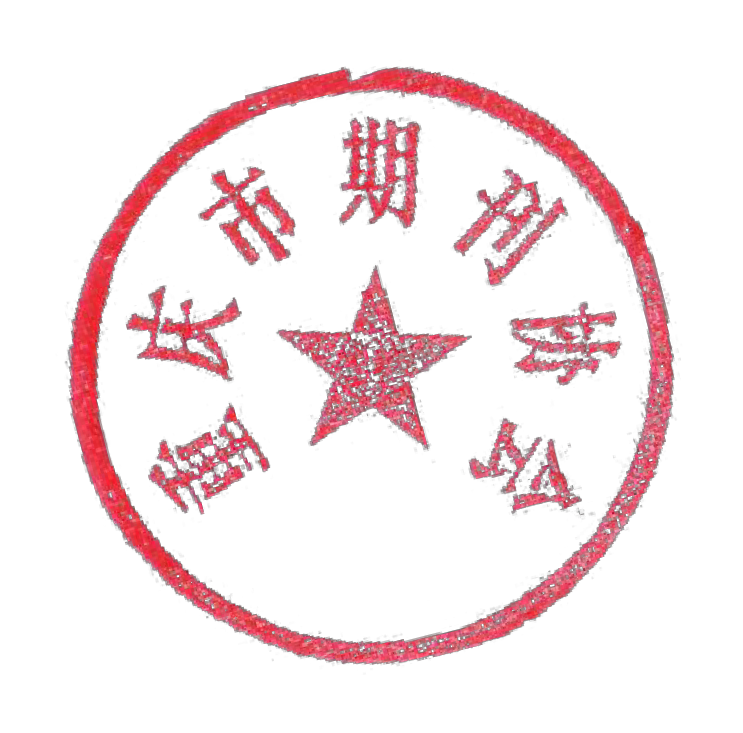 重庆市期刊协会2019 年 9 月 26 日- 3 - 中华人民共和国成立 70 周年重庆市期刊杰出人物奖报名表- 4 - 注：学历、职称等基本信息以及获奖情况、主要业绩等均需提供相应证明材料- 5 - 姓名 职务 出生年月 学历 专业 毕业院校 职称 从业时间 工作单位 电话 单位地址 主要工作经历 主要工作经历 主要工作经历 主要工作经历 主要工作经历 主要工作经历 主要社会兼职 主要社会兼职 主要社会兼职 主要社会兼职 主要社会兼职 主要社会兼职 个人获奖情况 时间 奖项名称 奖项名称 奖项名称 颁发部门 个人获奖情况 个人获奖情况 个人获奖情况 个人获奖情况 个人获奖情况 期刊获奖情况 期刊获奖情况 期刊获奖情况 期刊获奖情况 主要业绩（800 字以内）： 主办单位意见                                                负责人签字                                                主办单位盖章                                                2019 年 月 日 